Муниципальное бюджетное общеобразовательное учреждение средняя общеобразовательная школа п. Мизур «Scrum и Agile технологии в образовании» (применение технологии Scrum на уроках географии)Учитель географии МБОУ СОШ п. Мизур: Елканова Л.Х.Руководитель МО: Хацаева Л.Х.Руководитель РМО: Дзасохова Л.К.2022-2023ВведениеAgile – гибкие методологии управления проектами; целый ряд методов, практик и «гибких» подходов. Scrum-подход – это методология Agile, способ организации рабочего процесса.  Именно Scrum больше всего подходит и удобнее всего ложится на образование в школе. Методология Agile интегрирует проектную работу в урок. При этом подходе урок перестает быть дидактической единицей и переходит в проектную деятельность – гибкий рабочий процесс небольших команд с обязательной визуализацией процесса. Весь урок строится на основе метода проекта.Что такое проект?ПП РФ от 31.10.2018г. № 1288:комплекс взаимосвязанных мероприятий, направленных на получение уникальных результатов в условиях временных и ресурсных ограничений.ГОСТ Р 54869-2011:комплекс взаимосвязанных мероприятий, направленных на создание уникального продукта или услуги в условиях временных и ресурсных ограничений.PMBoK:временное предприятие, предназначенное для создания уникальных продуктов, услуг или результатов.Продуктовый: Знания, оформленные в статье, схемеХудожественный объектТехнология, услугаУстройство или прототип устройства и т.д.Образовательный: вхождение в контекст профессииприкладные навыки, компетенцииспособы организации работы в командеценности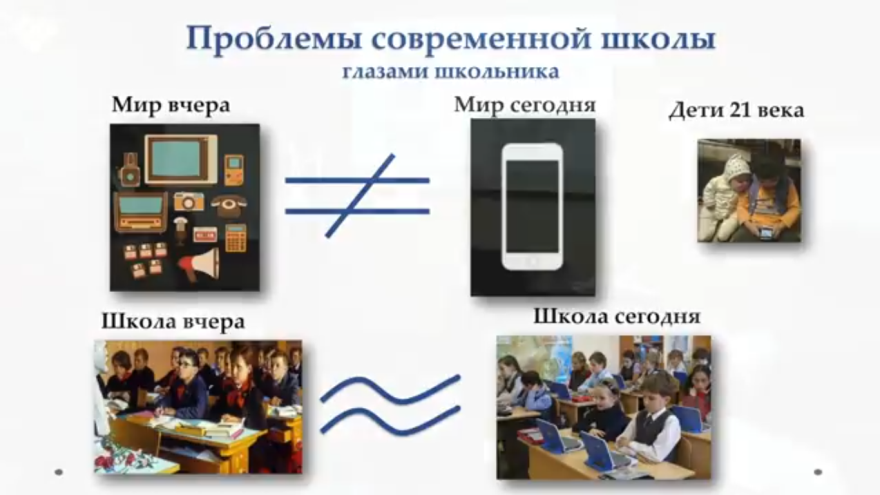 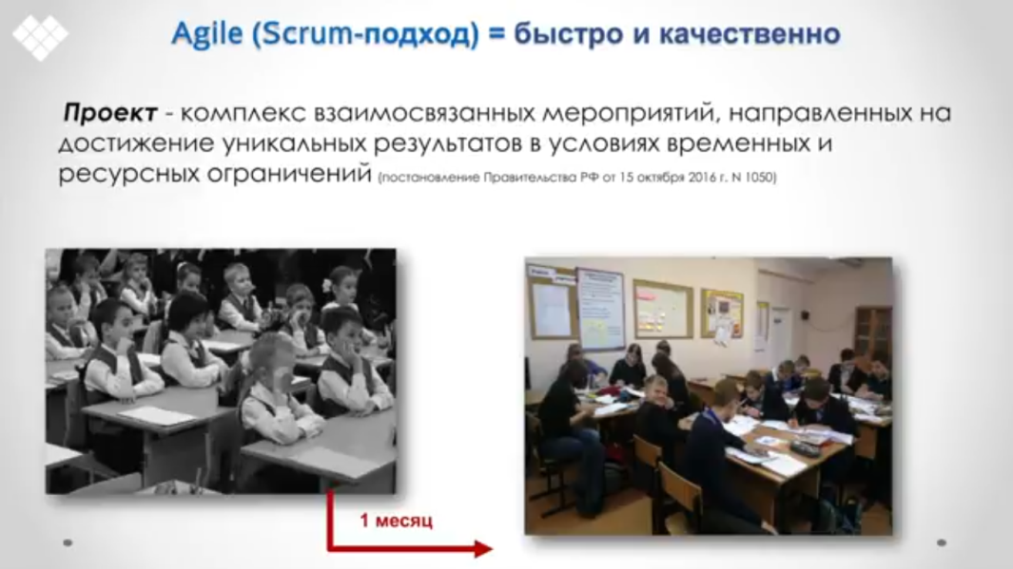 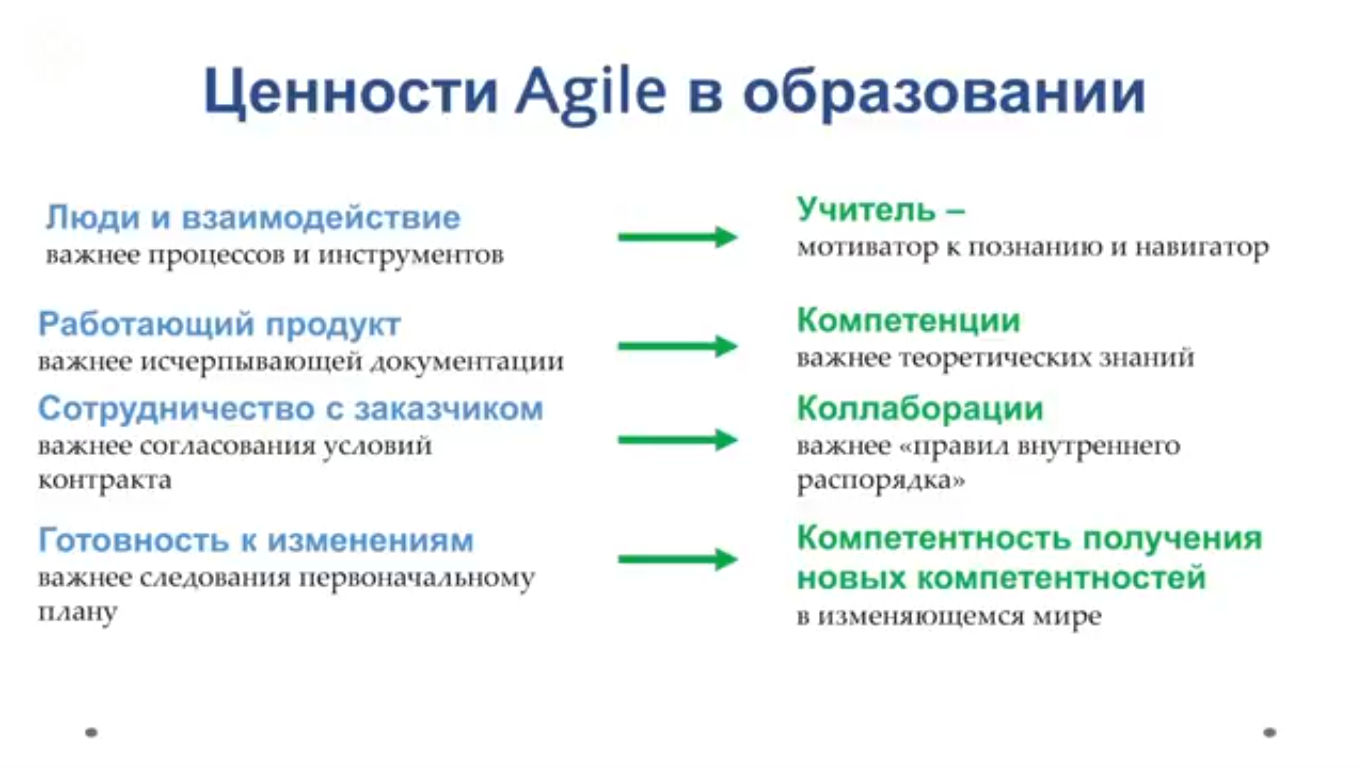 Agile – технология в образованииAgile — это не просто методология, это собирательное название различных методик и подходов к управлению обучением, которые:
1. Фокусируют членов команды на целях совместной работы.
2. Учат разрабатывать стратегию и тактику - работу короткими циклами.
3. Активно используют обратную связь.
4. Определяют выбор каждым участником зоны ответственности.
5. Имеют в своей основе личностно-ориентированный подход.Agile – методика гибкого управления проектами для разработки и развития сложных продуктов.EduScrum основывается на Agile-подходе. Изначально методика Scrum пришла из сферы информационно-телекоммуникационных технологий (IT-сферы) и до сих пор является в ней мейнстримом (т.е. главным направлением). Однако все больше профессионалов находят способы применения методики Scrum и в иных областях, в том числе и в образовании
(EduScrum). EduScrum – система обучения, в которой ответственность за образовательный процесс частично или полностью передается от учителя ученикам.Главное в EduScrum – ученикам дается свобода самим формировать образовательный процесс внутри обозначенных границ и целей обучения.EduScrum – это не четко прописанный процесс или техника обучения, это, скорее, каркас, смысловая рамка, внутри которой учитель может применять различные приемы и технологии.Scrum — это методика, помогающая командам вести совместную работу. Как спортивная команда готовится к решающей игре (к слову, scrum — англ. «схватка», элемент игры в регби), так и команда учеников должна извлекать уроки из полученного опыта, осваивать принципы самоорганизации, работая над решением проблемы, и анализировать свои успехи и провалы, чтобы постоянно совершенствоваться. Scrum содействует этому.Роли в ScrumКласс делится на команды.Команда (обучающиеся): От 3 до 9 человек. Самоорганизующаяся. Ответственность по отношению друг к другу.Владелец продукта (учитель): Взаимодействует с учениками. Расставляет приоритеты.Ответственен за ценность продукта. Ставит задачи команде (но не человеку!).Принимает результаты команды.Скрам-мастер (обучающийся): Помогает выявлять проблемы команды. Решает проблемы команды. Создает командную атмосферу. Защищает команду от «внешних» нападок. Совершенствует процессы.	В школе работа по Scrum выглядит следующим образом. Сначала преподаватель или весь класс выбирает Scrum-мастера, который рекрутирует себе команды. Главное условие — выбрать людей с разными навыками и компетенциями. Сперва роль Scrum-мастера разделяет и учитель, чтобы постепенно полностью передать полномочия капитану.Получается следующее распределение ролей:Учитель — владелец продукта.Команда разработки — команда школьников (3-9 человек).Scrum-мастер — капитан команды и частично учитель.Далее учитель обозначает:Что именно должно быть изучено.Зачем это изучать.И следит за ходом работы. 	Ученики в командах анализируют тексты, ищут информацию, делают выводы, а в конце представляют получившийся результат. Коммуникация между командами приветствуется. 	Основа Scrum-процесса — спринты. Это может быть несколько уроков или триместр. Школьники регулярно проводят быстрые собрания («летучки»), чтобы обсудить сделанное и определить план до следующей встречи.Артефакты в ScrumГруппы работают с артефактами, подготовленными заранее учителем: Маршрутный лист - это лист, на котором располагаются требования и задания, то есть те задачи, которые ребенок должен выполнить за временной промежуток изучения темы.Доска-задач представляет собой плакат, разделенный на три части: планируемый результат, в процессе, достигнутый результат. Вся работа отображается на этой доске. Она наглядно показывает прогресс, который видит каждый участник.Карта запроса формулирует образовательный запрос учителю. Cредства взаимоконтроля или средства самоконтроля.План работыПланирование (10 мин): на доске-задач создать план работы. На этом собрании команда разработчиков под руководством Scrum-мастера планирует работу (объем спринта), которую необходимо выполнить в течение текущего спринта. На нем выбирается цель спринта. 	В конце собрания по планированию каждый член команды Scrum должен четко представлять, какие задачи можно выполнить за спринт.Спринт 1 (20 мин): работа над созданием продукта. Спринт — это фактический промежуток времени, в течение которого команда Scrum совместно работает над созданием готового инкремента. 
 	Все мероприятия, от планирования до ретроспективы, проводятся в течение спринта. После того как временной промежуток для спринта определен, он должен оставаться неизменным, пока ведется разработка.  	Обзор итогов спринта. В конце спринта команда собирается для просмотра демонстрации инкремента (или для его изучения) в неформальной обстановке. Команда разработчиков представляет заинтересованным сторонам и коллегам завершенные рабочие задачи, чтобы собрать отзывы. Летучка (5 мин): проводит скрам-мастер.Алгоритм проведения: каждый участник команды отвечает на три вопроса: Что делал? – переместить стикеты с выполненными задачами в колонку «готово».Что будут делать? – Переместить стикеры в колонку «в работе».Какие проблемы возникли? – зафиксировать на стикер и повесить «в работе».Спринт 2 (10 мин): доработка продукта.Демонстрация результата.Ретроспектива. Ретроспектива проводится, чтобы команда зафиксировала и обсудила все успехи и неудачи спринта, проекта, участников и их взаимоотношений, инструментов или даже определенных собраний. Цель ретроспективы — создать условия, чтобы команда могла уделить внимание всему, что удалось и что нужно улучшить в следующий раз, и не зацикливалась на неудачах.Чем отличается традиционный подход от современных методов?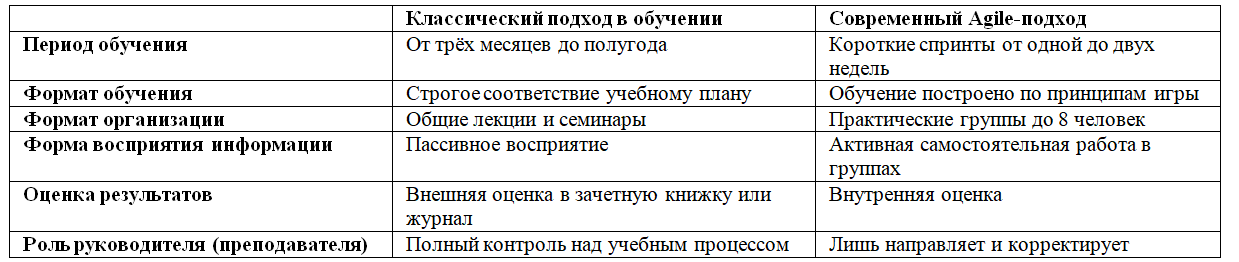 В соответствии с требованиями ФГОС Scrum помогает достичь следующих результатов:Личностных:готовность и способность к саморазвитию и самообразованию на основе мотивации к обучению и познанию;готовность и способность к осознанному выбору и построению дальнейшей индивидуальной траектории образования на базе ориентировки в мире профессий и профессиональных предпочтений, с учетом устойчивых познавательных интересов; формирование нравственных чувств и нравственного поведения, осознанного и ответственного отношения к собственным поступкам;сформированность ответственного отношения к учению; уважительного отношения к труду; целостное мировоззрение, соответствующее современному уровнюразвития науки и общественной практики;осознанное, уважительное и доброжелательное отношение к другомучеловеку, его мнению;готовность и способность вести диалог с другими людьми и достигатьв нем взаимопонимания;освоенность социальных норм, правил поведения, ролей и формсоциальной жизни в группах и сообществах.Метапредметных:формирование умения прогнозировать, слушать собеседника, управлять своей деятельностью, принимать и сохранять учебную задачу,проявлять инициативу в учебном сотрудничестве, в сотрудничестве сучителем и сверстниками ставить новые учебные задачиурока и отдельногозадания, проявлять инициативность и самостоятельность;уметь оценивать результаты деятельности (своей – чужой);формирование речевой деятельности, навыков сотрудничества, умения находить общее решение, аргументировать свое предложение, взаимоконтроль и взаимопомощь по ходу выполнения задания;умение вести самостоятельный поиск, анализ, отбор информации, ее преобразование, сохранение и передачу;умение работать с различными источниками информации, преобразовывать ее из одной формы в другую, выделять главное в тексте, структурировать учебный материал, готовить дополнительный материал к уроку;самооценка на основе критерия успешности учебной деятельности; мотивация к учебной деятельности.В результате работы по применению Agile-технологии в образовании мной был разработан проект обобщающего и закрепляющего урока по  географии  на тему «Географическое пространство России»,  который представлен ниже.
Открытый урок по географиис применением технологий Agile и Scrum.Обобщение и закрепление по темам раздела «Географическое пространство России».Введение: Agile – гибкие методологии управления проектами; целый ряд методов, практик и «гибких» подходов. Scrum-подход – это методология Agile, способ организации рабочего процесса.  Именно Scrum больше всего подходит и удобнее всего ложится на образование в школе. Методология Agile интегрирует проектную работу в урок. При этом подходе урок перестает быть дидактической единицей и переходит в проектную деятельность – гибкий рабочий процесс небольших команд с обязательной визуализацией процесса. Весь урок строится на основе метода проекта.Цель: закрепить полученные знания по темам раздела «Географическое пространство России»Задачи урока: - проверить знания и умения, полученные в процессе изучения тем раздела.- использовать групповые формы работы; - совершенствовать умения по применению знаний в нестандартных ситуациях. Форма урока: работа в группах.Оборудование: интерактивная доска, электронные карты, ноутбук, маршрутный лист, доска задач, средства взаимоконтроля, карта запроса,  учебник «География» 7 класс, атласы, карандаши цветные, стикеры.План работы:Летучка или планирование (каждый ученик расписывает на стикерах план своей работы) (5 мин): проводит скрам-мастер.Алгоритм проведения: каждый участник команды отвечает на три вопроса: Что делал? – переместить стикеры с выполненными задачами в колонку «готово».Что будут делать? – Переместить стикеры в колонку «в работе».Какие проблемы возникли? – зафиксировать на стикер и повесить «в работе».Спринт  (20 мин): работаем над созданием продукта.Демонстрация результата: защита плаката; работа с электронной картой на интерактивной доске (10 мин).Выполнение тестового задания (тест «Географическое пространство России») (10 мин).Ход урока:	Класс разбивается на две группы по 7 человек.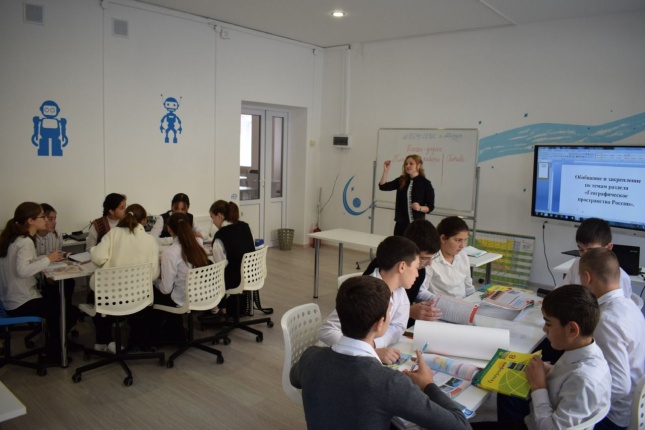 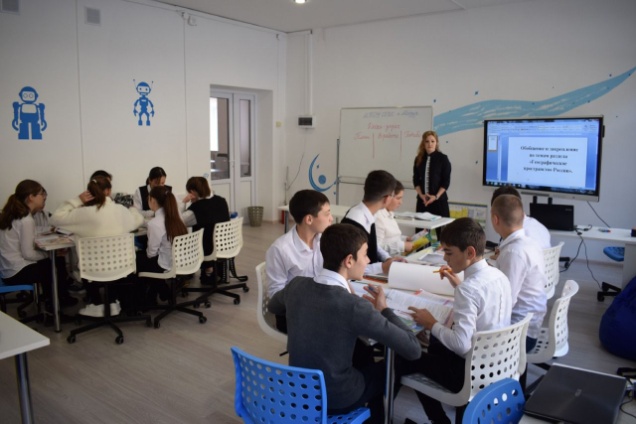 	Каждая группа выбирает Scrum-мастера – это член команды, который помогает выявлять проблемы команды, решает проблемы команды, создает командную атмосферу, защищает команду от «внешних» нападок, совершенствует процессы. Мастер первой команды – Подчередниченко Мадина, мастер второй команды – Габолаев Осман.	Группы работают с артефактами, подготовленными заранее учителем: маршрутный лист - это лист, на котором располагаются требования и задания, то есть те задачи, которые ребенок должен выполнить за временной промежуток изучения темы. Доска-задач представляет собой плакат, разделенный на три части: планируемый результат, в процессе, достигнутый результат. Вся работа отображается на этой доске. Карта запроса формулирует образовательный запрос учителю. Следующий артефакт: средства взаимоконтроля или средства самоконтроля.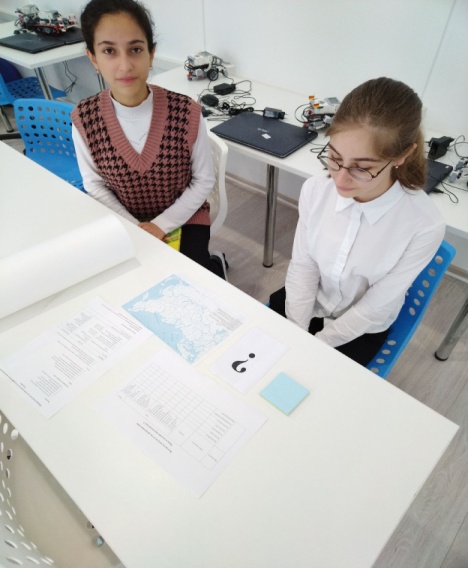 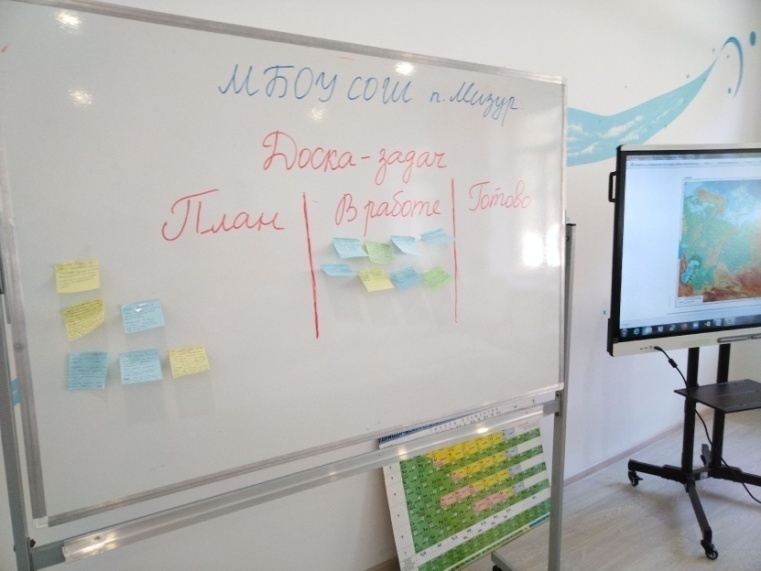 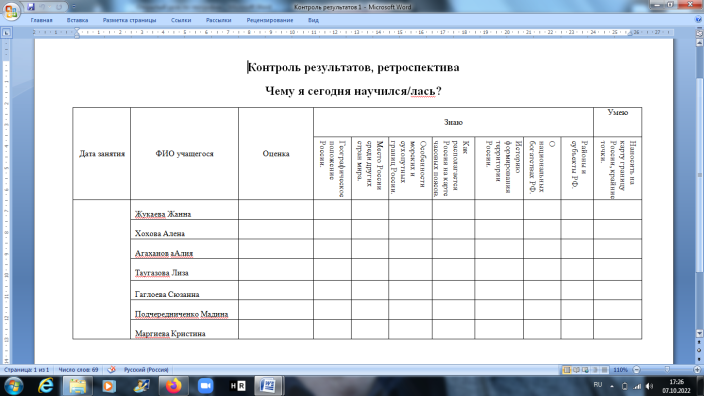 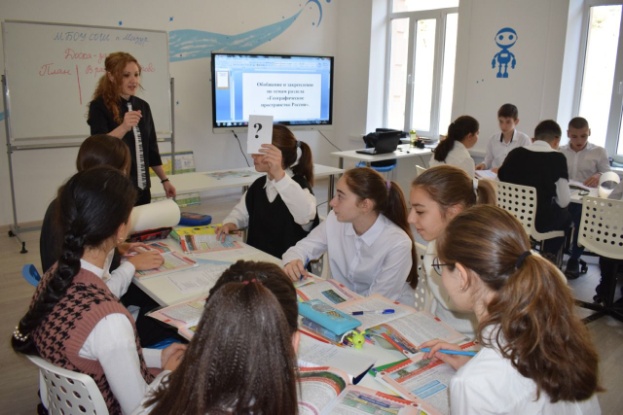 	Ученики в командах анализируют тексты, ищут информацию, делают выводы, а в конце представляют получившийся результат. Коммуникация между командами приветствуется. Каждый ученик выбрал себе тему для работы.Подчередниченко Мадина (1 команда), Габолаев Осман (2 команда) – §1 «Как мы будем изучать географию России»;Маргиева Кристина (1 команда), Марзоев Заур (2 команда) - §2 «Мы и наша страна на карте мира»;Хохова Алена (1 команда), Снегирев Никита (2 команда) - §3 «Наши границы и наши соседи»;Агаханова Алия (1 команда), Парахин Максим (2 команда) - §5 Наша страна на карте часовых поясов»;Жукаева Жанна (1 команда), Ханикаев Хетаг (2 команда) - §6 «Формирование территории России»;Гаглоева Сюзанна (1 команда), Кайтмазов Сармат (2 команда) - §8 «Районирование России»;Таугазова Елизавета (1 команда), Гацоева Дзерасса (2 команда) - §9 «Наше национальное богатство». 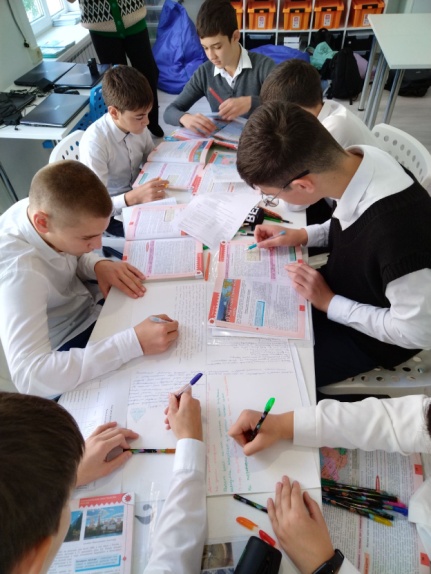 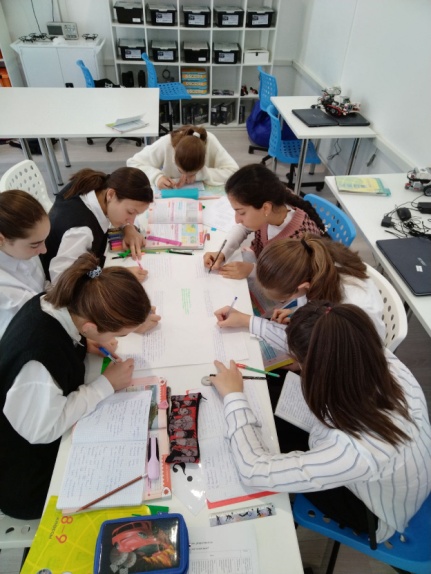 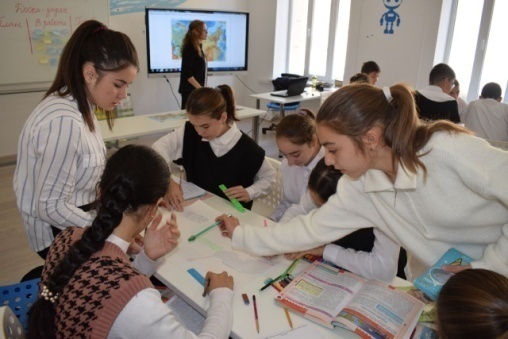 	Основа Scrum-процесса — спринты. Это может быть несколько уроков или этапы урока. Школьники регулярно проводят быстрые собрания («летучки»), чтобы обсудить сделанное и определить план до следующей встречи.	Отдельная роль отводится Scrum-доске. Она наглядно показывает прогресс, который видит каждый участник. На ней обозначены статусы каждой задачи в спринте: план;в процессе работы;готово.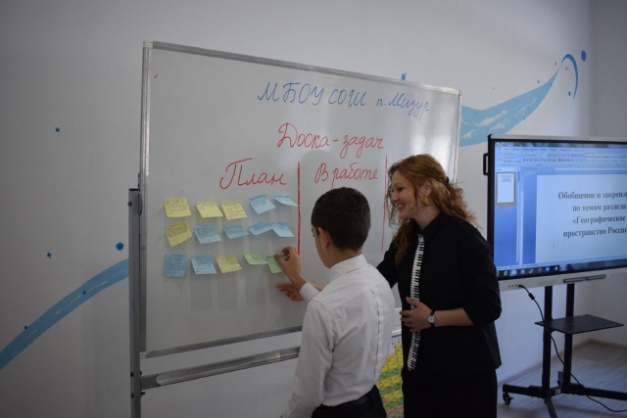 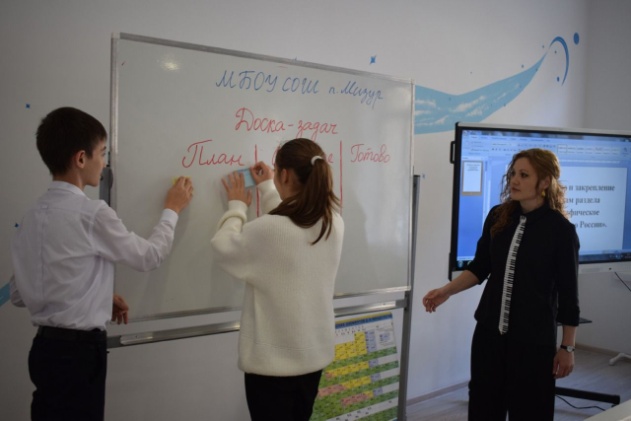 Демонстрация результата, подведение итогов своей работы: 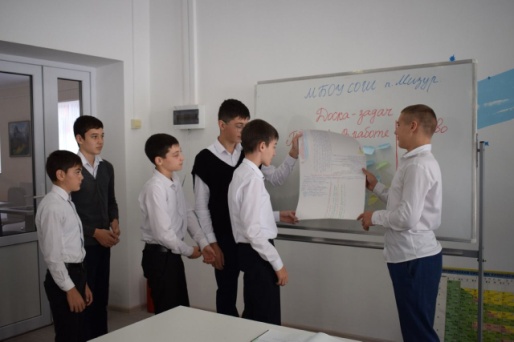 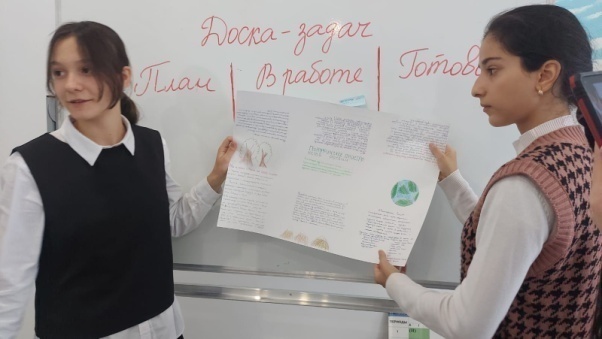 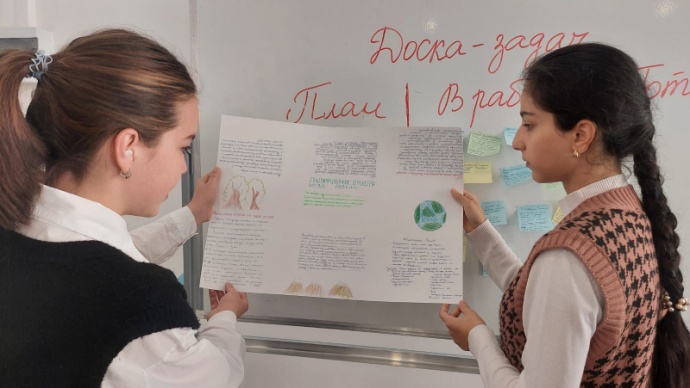 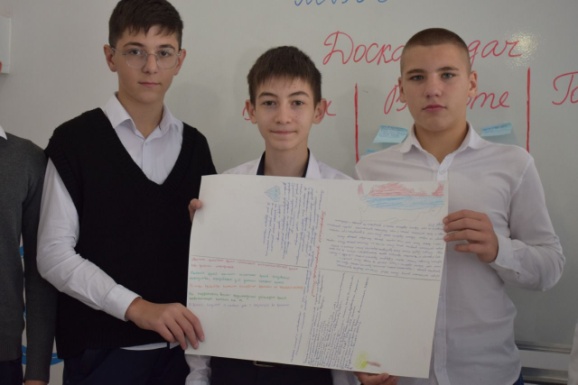 По первому параграфу выступили Подчередниченко Мадина и Габолаев Осман.§1 «Как мы будем изучать географию России»: в 8 классе мы познакомимся с географическим положением, населением, природной нашей страны. Рассмотрим природно-хозяйственные зоны России. Также начнем подготовку к экзамену. Второй параграф рассмотрели Маргиева Кристина и Марзоев Заур.§2 «Мы и наша страна на карте мира»: Россия – самое большое по площади государство мира. Ее географическое положение уникально. Россия располагается в северной и центральной частях материка Евразия. По территории нашей страны проходит условная граница между частями света – Европой и Азией. Площадь России – 17,1 млн.км.кв. Крайние точки России: на севере – мыс Челюскин, южная – южный склон горы Базардюзю, западная – Балтийская коса, восточная – мыс Дежнева. Россия расположена в северном, восточном и западном полушариях, на северо-востоке материка Евразия, в двух частях света – Европе и Азии.Третий параграф рассмотрели Хохова Алена и Снегирев Никита.§3 « Наши границы и наши соседи»: Общая протяженность границ России – около 60 тыс.км. Наиболее протяженные сухопутные границы с Казахстаном, Китаем, Монголией, Украиной; морские – вдоль побережья морей Северного Ледовитого и Тихого океанов. Россия имеет шестнадцать сухопутных, двух морских соседей и самые протяженные границы в мире. По пятому параграфу выступили Агаханова Алияи Парахин Максим.§5 «Наша страна на карте часовых поясов»: Территория России вытянута по долготе почти на половину окружности земного шара. В России, как и в других больших странах, есть зоны, в которых действует единое поясное время, хотя в них входят территории из смежных часовых поясов. Поэтому у нас насчитывается 11 часовых зон, которые теперь практически не отличаются от мировых часовых поясов. На территории России часовые зоны и их границы регулируются Федеральным законом «Об исчислении времени».По шестому параграфу выступили Жукаева Жанна и Ханикаев Хетаг.§6 «Формирование территории России»: Формирование территории России до конца 20 века происходило в основном путем присоединения к российскому государству все новых земель. Страна становилась многонациональной. В конце 20 века распался СССР. Параграф 8 рассмотрели Гаглоева Сюзанна и Кайтмазов Сармат.§8 «Районирование России»: Согласно Конституции Российская Федерация состоит из 85 равноправных субъектов: 22 республик, 9 краев, 46 областей, 3 городов федерального значения, 1 автономной области, 4 автономных округов. Каждый из субъектов Российской Федерации имеет внутреннее муниципальное деление – городские округа, муниципальные районы, муниципальные поселения. По указу Президента России в нашей стране образованы 8 федеральных округов. По девятому параграфу выступили Таугазова Елизавета и Гацоева Дзерасса.§9 «Наше национальное богатство и наследие»: Национальным богатством можно считать все то, чем так или иначе обладает страна. На огромной территории России сосредоточены разнообразные природные богатства – важнейшие полезные ископаемые, полноводные реки, обширные леса. На этой земле стоят жилые и производственны здания, инженерные и мелиоративные сооружения, раскинулись поля, луга, сады и виноградники, пасется скор, проходят транспортные пути, функционируют машины и механизмы. Созданное трудом поколений, это все работает. Именно люди – главная ценность и движущая сила, они организуют жизнь общества. Далее ученики выполняют тест в электронном виде (в Дневнике.ру «Географическое пространство России»):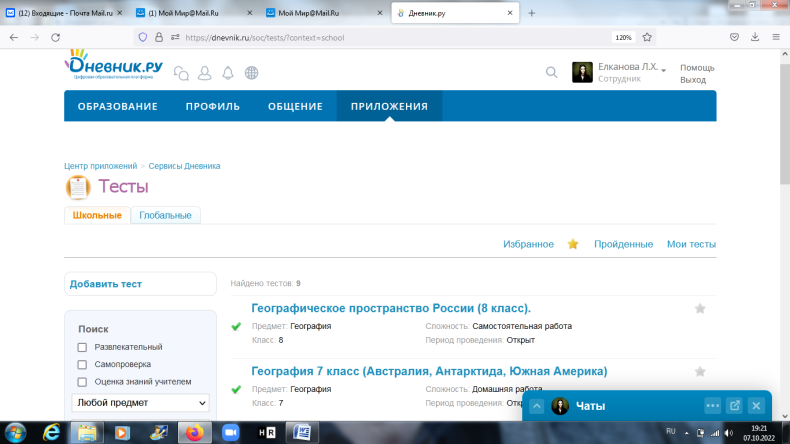 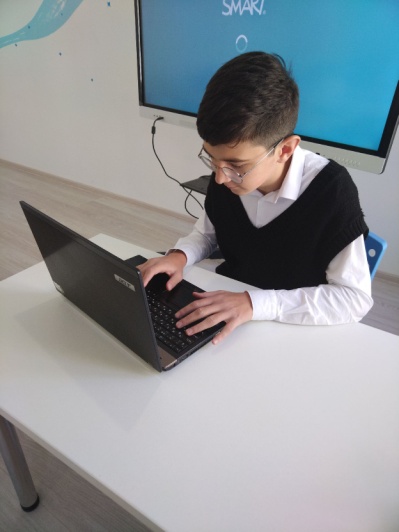 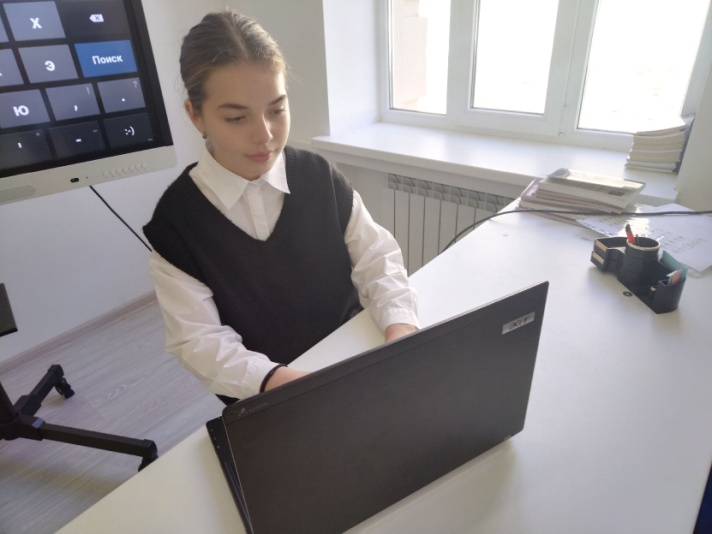 Ретроспектива: в конце урока дети анализируют свою работу.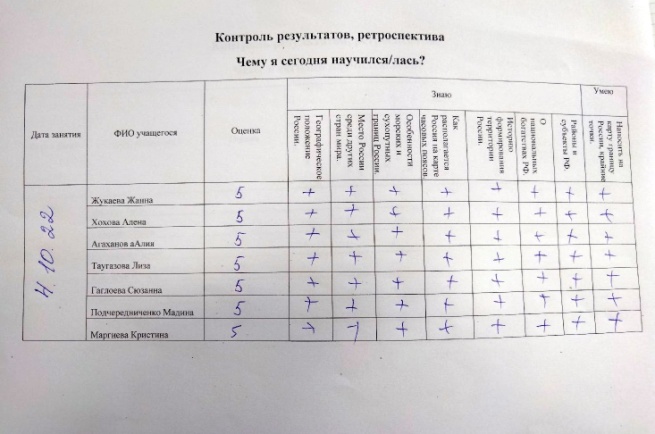 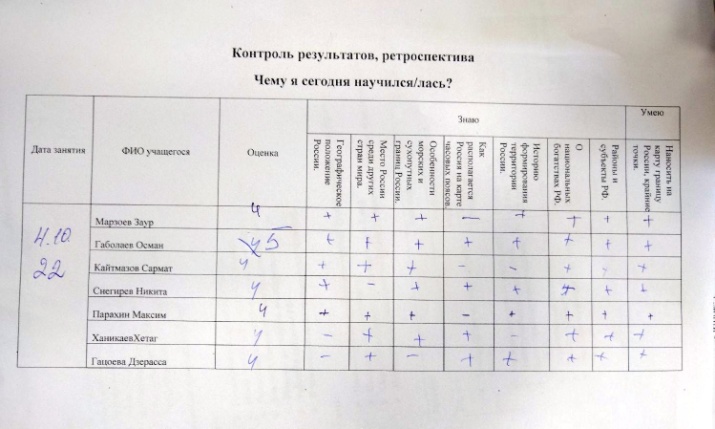 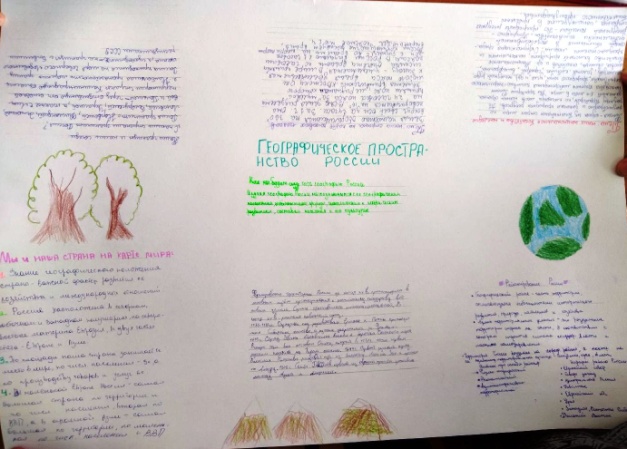 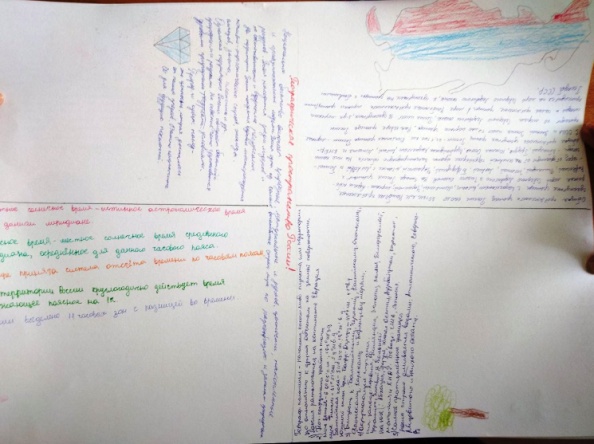 Зачет по итогам работы с контурной картой. 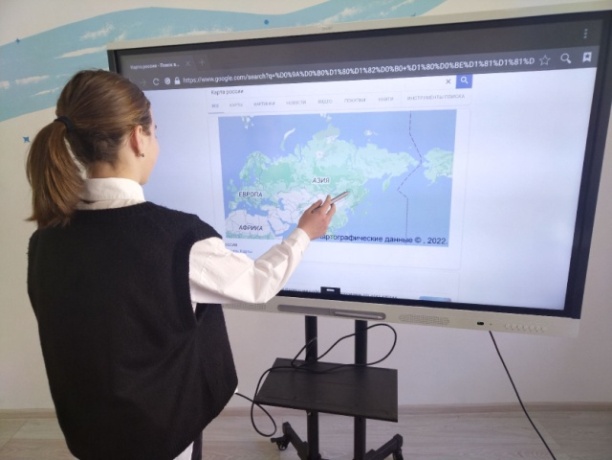 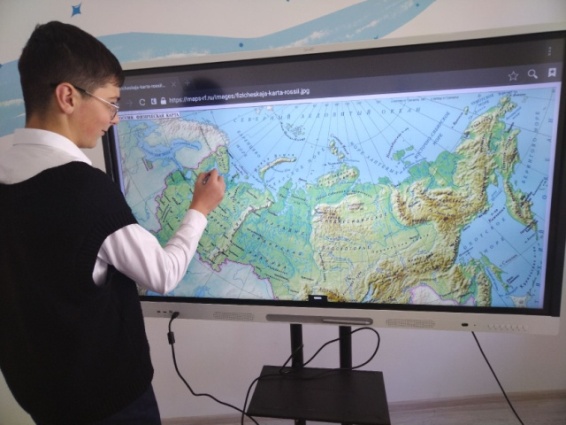 	В итоге работа по SCRUM еще сильнее, чем обычные проекты, помогает развить у учеников  автономность, ответственность и гибкость. Приложения:Маршрутный лист по темам раздела «Географическое пространство России».Разделы.Как мы будем изучать географию России.Мы и наша страна на карте мира.Наши границы и наши соседи.Наша страна на карте часовых поясов.Формирование территории России.Районирование России.Наше национальное богатство и наследие.Требования к изучению темы.Знать:Географическое положение России.Место России среди других стран мира.Особенности морских и сухопутных границ России.Как располагается Россия на карте часовых поясов.Историю формирования территории России.Районы и субъекты РФ.В чем состоит наше национальное богатство.Уметь:Наносить на контурную карту границу России, крайние точки страны.Выделять главное в тексте. Определять границу между Европой и Азией.Показывать на карте границы России, приграничные страны, крайние точки России.Листы самооценки: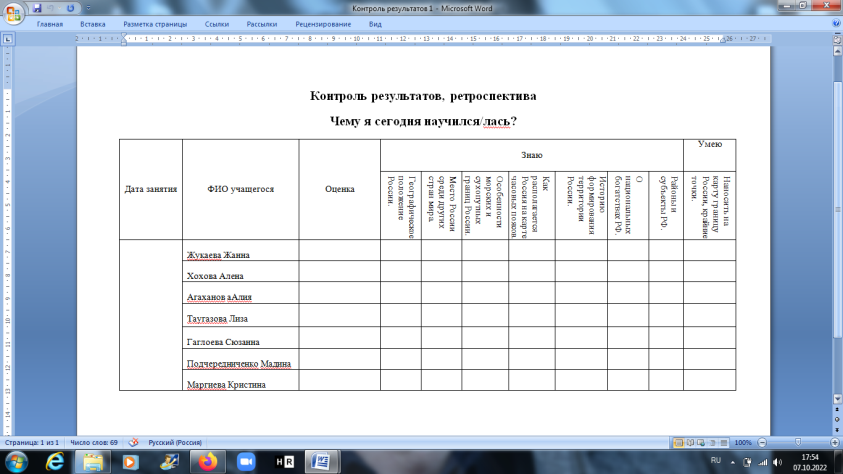 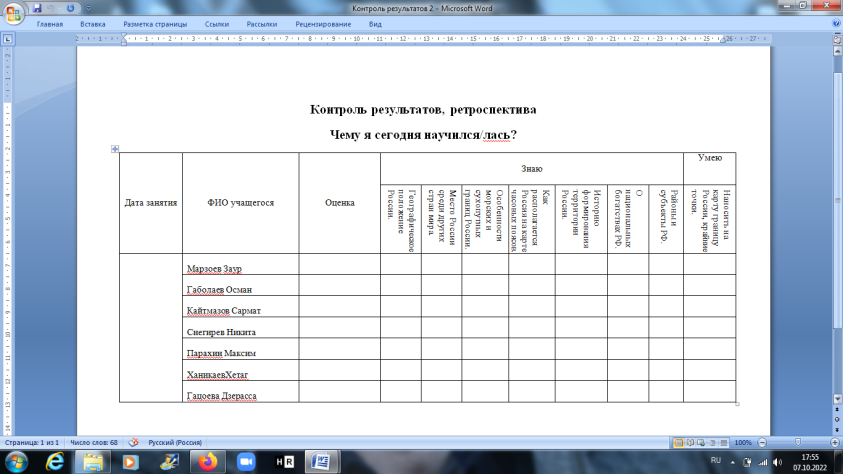 ЗаключениеОснову Agile составляют три компонента – процесс обучения, участники процесса и изменения. Это есть самое важное в образовании. Итак, есть ряд существенных отличий у «гибких» методологий в сравнении с классической методикой образования в современных образовательных организациях:Спринт вместо марафона.Командная работа.Творческий или игровой подход к образовательному процессу.Постоянный диалог с целью улучшения результатов.Внутренняя оценка вместо внешней.Преподаватель играет совершенно другую роль.Agile-методики позволяют:Повышать навыки самостоятельного образования и саморазвития.Увеличивать мотивацию к учёбе.Развивать осознанность, что позволяет правильно выбирать свой дальнейший путь.Выбирать путь, чтобы самостоятельно разрабатывать программу своего будущего обучения.Развивать навыки саморефлексии. Воспитывать целостное мировоззрение.Получить опыт успешного взаимодействия вместе с другими учащимися.Развивать навыки общения, коммуникации и переговоров.Развивать те самые soft skills, которые позволят лучше адаптироваться к изменениям рынка труда и реалиям современного бизнеса.В итоге работа по SCRUM еще сильнее, чем обычные проекты, помогает развить у учеников  автономность, ответственность и гибкость. Ссылки на информацию:https://www.atlassian.com/ru/agile/scrumhttps://vitaliyeliseev.com/scrum_smart_reading/https://spb.hse.ru/mirror/pubs/share/356126396.pdfhttps://pedsovet.org/article/scrum-i-agile-kak-ucitela-primenaut-eti-biznes-metodologii-na-urokahhttps://www.youtube.com/watch?v=OV8HNFCnG5k&t=286shttps://www.prostudenta.ru/post-982.htmlЗаписи вебинаров "Agile в образовании" (сайт учителя информатикиСергея Афонина): http://sergeyafonin.ru/zapisi-dvux-vebinarov-pro-agile-v-obrazovanii/ "Agile в образовании": http://agileineducation.ru/agile-v-obrazovanii/ "Выйти из тупика: принципы Agile для современного образования",
NEWTONEW Образование как стиль жизни: https://newtonew.com/tech/agile-methodology-in-education "Agile в образовании", Проект «Директория.онлайн»: https://medium.com/direktoriaonline/agile-1d4f31a7783a Статья "Методология AGILE для современного школьного образования": https://cyberleninka.ru/article/n/metodologiya-agile-dlya-sovremennogo-shkolnogo-obrazovaniya ЗаданияБазовый Повышенный Изучить:Как мы будем изучать географию России.Мы и наша страна на карте мира.Наши границы и наши соседи.Наша страна на карте часовых поясов.Формирование территории России.Районирование России.Наше национальное богатство и наследие.Учебник географии 8 класс:§1 стр. 4-6Атлас «География»§2 стр. 6-10§3 стр. 10-12§5 стр. 14-18§6 стр. 18-22§8 стр. 26-30§9 стр. 30-36Нанести на контурную карту границу и крайние точки страны.Нанести на контурную карту приграничные страны. Нанести на контурную карту районы и субъекты РФ.Итоговое задание по темам раздела (выполнение теста)